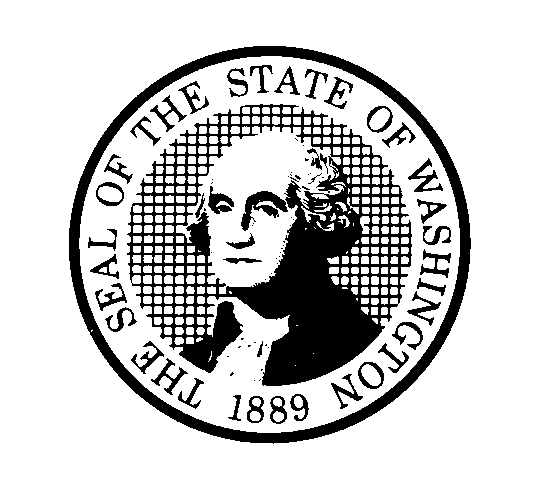 DEPARTMENT OF CHILDREN, YOUTH, AND FAMILIES (DCYF)LICENSING DIVISION (LD)Crisis and Secured Crisis Residential ChecklistDEPARTMENT OF CHILDREN, YOUTH, AND FAMILIES (DCYF)LICENSING DIVISION (LD)Crisis and Secured Crisis Residential ChecklistDEPARTMENT OF CHILDREN, YOUTH, AND FAMILIES (DCYF)LICENSING DIVISION (LD)Crisis and Secured Crisis Residential ChecklistDEPARTMENT OF CHILDREN, YOUTH, AND FAMILIES (DCYF)LICENSING DIVISION (LD)Crisis and Secured Crisis Residential ChecklistDEPARTMENT OF CHILDREN, YOUTH, AND FAMILIES (DCYF)LICENSING DIVISION (LD)Crisis and Secured Crisis Residential ChecklistDEPARTMENT OF CHILDREN, YOUTH, AND FAMILIES (DCYF)LICENSING DIVISION (LD)Crisis and Secured Crisis Residential ChecklistDEPARTMENT OF CHILDREN, YOUTH, AND FAMILIES (DCYF)LICENSING DIVISION (LD)Crisis and Secured Crisis Residential ChecklistDEPARTMENT OF CHILDREN, YOUTH, AND FAMILIES (DCYF)LICENSING DIVISION (LD)Crisis and Secured Crisis Residential ChecklistDEPARTMENT OF CHILDREN, YOUTH, AND FAMILIES (DCYF)LICENSING DIVISION (LD)Crisis and Secured Crisis Residential ChecklistDEPARTMENT OF CHILDREN, YOUTH, AND FAMILIES (DCYF)LICENSING DIVISION (LD)Crisis and Secured Crisis Residential ChecklistDEPARTMENT OF CHILDREN, YOUTH, AND FAMILIES (DCYF)LICENSING DIVISION (LD)Crisis and Secured Crisis Residential ChecklistDEPARTMENT OF CHILDREN, YOUTH, AND FAMILIES (DCYF)LICENSING DIVISION (LD)Crisis and Secured Crisis Residential ChecklistDATEDATEDATEAGENCY NAMEAGENCY NAMEAGENCY NAMEAGENCY NAMEAGENCY NAMEAGENCY NAMEAGENCY NAMEAGENCY NAMEAGENCY NAMEAGENCY NAMEAGENCY NAMEAGENCY NAMEREVIEWER(S)REVIEWER(S)REVIEWER(S)REVIEWER(S)REVIEWER(S)REVIEWER(S)REVIEWER(S)REVIEWER(S)REVIEWER(S)REVIEWER(S)REVIEWER(S)REVIEWER(S)Put appropriate entry in the column below to document compliance with rule.Put appropriate entry in the column below to document compliance with rule.Put appropriate entry in the column below to document compliance with rule.Put appropriate entry in the column below to document compliance with rule.CRule is metAAdministrative ApprovalAdministrative ApprovalAdministrative ApprovalNANot applicablePut appropriate entry in the column below to document compliance with rule.Put appropriate entry in the column below to document compliance with rule.Put appropriate entry in the column below to document compliance with rule.Put appropriate entry in the column below to document compliance with rule.XRule is not metDDiscussed with AgencyDiscussed with AgencyDiscussed with AgencyDiscussed with AgencyDiscussed with AgencyApplication and DocumentationApplication and DocumentationApplication and DocumentationApplication and DocumentationApplication and DocumentationApplication and DocumentationApplication and DocumentationApplication and DocumentationApplication and DocumentationApplication and DocumentationApplication and DocumentationApplication and DocumentationWAC 110-145RCW 74.15DESCRIPTIONDESCRIPTIONDESCRIPTIONDESCRIPTIONDESCRIPTIONDESCRIPTIONCOMMENTSCOMMENTSCOMMENTSCOMMENTS1325Application is complete and contains the following:Capacity matches (1365)SiteStaff skillsAges and characteristics of clientsClient record formsZoning regulations and Building codes Signed by proper personApplicant is at least 21 years of age (1320)Budget  Floor Plan Liability insuranceStaff Discipline StatementArticles of IncorporationBoard of Directors List of StaffApplication is complete and contains the following:Capacity matches (1365)SiteStaff skillsAges and characteristics of clientsClient record formsZoning regulations and Building codes Signed by proper personApplicant is at least 21 years of age (1320)Budget  Floor Plan Liability insuranceStaff Discipline StatementArticles of IncorporationBoard of Directors List of StaffApplication is complete and contains the following:Capacity matches (1365)SiteStaff skillsAges and characteristics of clientsClient record formsZoning regulations and Building codes Signed by proper personApplicant is at least 21 years of age (1320)Budget  Floor Plan Liability insuranceStaff Discipline StatementArticles of IncorporationBoard of Directors List of StaffApplication is complete and contains the following:Capacity matches (1365)SiteStaff skillsAges and characteristics of clientsClient record formsZoning regulations and Building codes Signed by proper personApplicant is at least 21 years of age (1320)Budget  Floor Plan Liability insuranceStaff Discipline StatementArticles of IncorporationBoard of Directors List of StaffApplication is complete and contains the following:Capacity matches (1365)SiteStaff skillsAges and characteristics of clientsClient record formsZoning regulations and Building codes Signed by proper personApplicant is at least 21 years of age (1320)Budget  Floor Plan Liability insuranceStaff Discipline StatementArticles of IncorporationBoard of Directors List of StaffApplication is complete and contains the following:Capacity matches (1365)SiteStaff skillsAges and characteristics of clientsClient record formsZoning regulations and Building codes Signed by proper personApplicant is at least 21 years of age (1320)Budget  Floor Plan Liability insuranceStaff Discipline StatementArticles of IncorporationBoard of Directors List of Staff1330References References References References References References 1325Background checks completedBackground checks completedBackground checks completedBackground checks completedBackground checks completedBackground checks completedProgram Policy and ProceduresProgram Policy and ProceduresProgram Policy and ProceduresProgram Policy and ProceduresProgram Policy and ProceduresProgram Policy and ProceduresProgram Policy and ProceduresProgram Policy and ProceduresProgram Policy and ProceduresProgram Policy and ProceduresProgram Policy and ProceduresProgram Policy and ProceduresRCW 74.15.020 1335Program DescriptionProgram DescriptionProgram DescriptionProgram DescriptionProgram DescriptionProgram Description1370Admitting / Retaining children in programAdmitting / Retaining children in programAdmitting / Retaining children in programAdmitting / Retaining children in programAdmitting / Retaining children in programAdmitting / Retaining children in program1435If the on-site program manager is temporarily off-site a designated staff must be left in charge who meets on-site program manager qualifications If the on-site program manager is temporarily off-site a designated staff must be left in charge who meets on-site program manager qualifications If the on-site program manager is temporarily off-site a designated staff must be left in charge who meets on-site program manager qualifications If the on-site program manager is temporarily off-site a designated staff must be left in charge who meets on-site program manager qualifications If the on-site program manager is temporarily off-site a designated staff must be left in charge who meets on-site program manager qualifications If the on-site program manager is temporarily off-site a designated staff must be left in charge who meets on-site program manager qualifications 1395Administrative Approvals are written and in placeAdministrative Approvals are written and in placeAdministrative Approvals are written and in placeAdministrative Approvals are written and in placeAdministrative Approvals are written and in placeAdministrative Approvals are written and in place1700Orientation for children into facilityOrientation for children into facilityOrientation for children into facilityOrientation for children into facilityOrientation for children into facilityOrientation for children into facility1705Religious Freedom PolicyReligious Freedom PolicyReligious Freedom PolicyReligious Freedom PolicyReligious Freedom PolicyReligious Freedom Policy1710Non-Discrimination PolicyNon-Discrimination PolicyNon-Discrimination PolicyNon-Discrimination PolicyNon-Discrimination PolicyNon-Discrimination Policy1715ICW requirements ComplianceICW requirements ComplianceICW requirements ComplianceICW requirements ComplianceICW requirements ComplianceICW requirements Compliance1785Privacy for children policyPrivacy for children policyPrivacy for children policyPrivacy for children policyPrivacy for children policyPrivacy for children policy1815Written Corporal Punishment Policy conforms to WAC and DCYF PolicyWritten Corporal Punishment Policy conforms to WAC and DCYF PolicyWritten Corporal Punishment Policy conforms to WAC and DCYF PolicyWritten Corporal Punishment Policy conforms to WAC and DCYF PolicyWritten Corporal Punishment Policy conforms to WAC and DCYF PolicyWritten Corporal Punishment Policy conforms to WAC and DCYF Policy1820-1830Behavior management physical restraint policyBehavior management physical restraint policyBehavior management physical restraint policyBehavior management physical restraint policyBehavior management physical restraint policyBehavior management physical restraint policy1520, 1525Confidentiality of Record / PolicyConfidentiality of Record / PolicyConfidentiality of Record / PolicyConfidentiality of Record / PolicyConfidentiality of Record / PolicyConfidentiality of Record / Policy1535Report all incidents of abuse and neglect per WAC and DCYF Policies. Written policies and procedures for incident reporting per WAC and DCYF policyReport all incidents of abuse and neglect per WAC and DCYF Policies. Written policies and procedures for incident reporting per WAC and DCYF policyReport all incidents of abuse and neglect per WAC and DCYF Policies. Written policies and procedures for incident reporting per WAC and DCYF policyReport all incidents of abuse and neglect per WAC and DCYF Policies. Written policies and procedures for incident reporting per WAC and DCYF policyReport all incidents of abuse and neglect per WAC and DCYF Policies. Written policies and procedures for incident reporting per WAC and DCYF policyReport all incidents of abuse and neglect per WAC and DCYF Policies. Written policies and procedures for incident reporting per WAC and DCYF policy1540Report when a child is missing from careReport when a child is missing from careReport when a child is missing from careReport when a child is missing from careReport when a child is missing from careReport when a child is missing from care1550Major changes in organization or facility are reported to licensorMajor changes in organization or facility are reported to licensorMajor changes in organization or facility are reported to licensorMajor changes in organization or facility are reported to licensorMajor changes in organization or facility are reported to licensorMajor changes in organization or facility are reported to licensor1590Water Safety Water Safety Water Safety Water Safety Water Safety Water Safety 1615, 1780Agency provides necessary clothing and hygiene productsAgency provides necessary clothing and hygiene productsAgency provides necessary clothing and hygiene productsAgency provides necessary clothing and hygiene productsAgency provides necessary clothing and hygiene productsAgency provides necessary clothing and hygiene products1650No consumption of alcohol, marijuana, or illegal drugs on premises and staff must not work when under the influence of substancesNo consumption of alcohol, marijuana, or illegal drugs on premises and staff must not work when under the influence of substancesNo consumption of alcohol, marijuana, or illegal drugs on premises and staff must not work when under the influence of substancesNo consumption of alcohol, marijuana, or illegal drugs on premises and staff must not work when under the influence of substancesNo consumption of alcohol, marijuana, or illegal drugs on premises and staff must not work when under the influence of substancesNo consumption of alcohol, marijuana, or illegal drugs on premises and staff must not work when under the influence of substances1655Smoking prohibited in CRCSmoking prohibited in CRCSmoking prohibited in CRCSmoking prohibited in CRCSmoking prohibited in CRCSmoking prohibited in CRC1760Overnight / out of state travelOvernight / out of state travelOvernight / out of state travelOvernight / out of state travelOvernight / out of state travelOvernight / out of state travel1765Child work assignmentsChild work assignmentsChild work assignmentsChild work assignmentsChild work assignmentsChild work assignments1775Child money and personal belongings returned to child at dischargeChild money and personal belongings returned to child at dischargeChild money and personal belongings returned to child at dischargeChild money and personal belongings returned to child at dischargeChild money and personal belongings returned to child at dischargeChild money and personal belongings returned to child at discharge1790MealsFood meets child’s needsVariety of food offered for meal enjoymentEstablish meal timeMenus are posted and kept on file for at least six monthsMealsFood meets child’s needsVariety of food offered for meal enjoymentEstablish meal timeMenus are posted and kept on file for at least six monthsMealsFood meets child’s needsVariety of food offered for meal enjoymentEstablish meal timeMenus are posted and kept on file for at least six monthsMealsFood meets child’s needsVariety of food offered for meal enjoymentEstablish meal timeMenus are posted and kept on file for at least six monthsMealsFood meets child’s needsVariety of food offered for meal enjoymentEstablish meal timeMenus are posted and kept on file for at least six monthsMealsFood meets child’s needsVariety of food offered for meal enjoymentEstablish meal timeMenus are posted and kept on file for at least six months1510, 1635Medical Policies and ProceduresInfection Control PolicyPrevention of transmission of diseaseHand washing for staff and childrenManaging / reporting communicable diseaseFirst aidCare of minor illnessesMaintain results of TB test at facilityInfected person must not work and licensor must be notifiedMedical Policies and ProceduresInfection Control PolicyPrevention of transmission of diseaseHand washing for staff and childrenManaging / reporting communicable diseaseFirst aidCare of minor illnessesMaintain results of TB test at facilityInfected person must not work and licensor must be notifiedMedical Policies and ProceduresInfection Control PolicyPrevention of transmission of diseaseHand washing for staff and childrenManaging / reporting communicable diseaseFirst aidCare of minor illnessesMaintain results of TB test at facilityInfected person must not work and licensor must be notifiedMedical Policies and ProceduresInfection Control PolicyPrevention of transmission of diseaseHand washing for staff and childrenManaging / reporting communicable diseaseFirst aidCare of minor illnessesMaintain results of TB test at facilityInfected person must not work and licensor must be notifiedMedical Policies and ProceduresInfection Control PolicyPrevention of transmission of diseaseHand washing for staff and childrenManaging / reporting communicable diseaseFirst aidCare of minor illnessesMaintain results of TB test at facilityInfected person must not work and licensor must be notifiedMedical Policies and ProceduresInfection Control PolicyPrevention of transmission of diseaseHand washing for staff and childrenManaging / reporting communicable diseaseFirst aidCare of minor illnessesMaintain results of TB test at facilityInfected person must not work and licensor must be notified1850Medications and medical supplies are inaccessible to unauthorized people.Medications and medical supplies are inaccessible to unauthorized people.Medications and medical supplies are inaccessible to unauthorized people.Medications and medical supplies are inaccessible to unauthorized people.Medications and medical supplies are inaccessible to unauthorized people.Medications and medical supplies are inaccessible to unauthorized people.1855, 1865, 1870Medication ManagementMeets the department’s requirement for managing prescription and nonprescription medicationFollow direction of tribal or other court when giving or applying prescription and nonprescription medicationOnly authorized care provider has access and dispenses medicationOnly use medication as prescribedMedication cannot be reduced or stop without required approvalProof of written approval by parent, person or agency having authority by court order to approve medical careCheck with physicians/pharmacist about side effects and interactions with nonprescription drugs, herbal supplements, or remedies.Agency must record all prescription and non-prescription medication givenProper disposal of medicationMedication ManagementMeets the department’s requirement for managing prescription and nonprescription medicationFollow direction of tribal or other court when giving or applying prescription and nonprescription medicationOnly authorized care provider has access and dispenses medicationOnly use medication as prescribedMedication cannot be reduced or stop without required approvalProof of written approval by parent, person or agency having authority by court order to approve medical careCheck with physicians/pharmacist about side effects and interactions with nonprescription drugs, herbal supplements, or remedies.Agency must record all prescription and non-prescription medication givenProper disposal of medicationMedication ManagementMeets the department’s requirement for managing prescription and nonprescription medicationFollow direction of tribal or other court when giving or applying prescription and nonprescription medicationOnly authorized care provider has access and dispenses medicationOnly use medication as prescribedMedication cannot be reduced or stop without required approvalProof of written approval by parent, person or agency having authority by court order to approve medical careCheck with physicians/pharmacist about side effects and interactions with nonprescription drugs, herbal supplements, or remedies.Agency must record all prescription and non-prescription medication givenProper disposal of medicationMedication ManagementMeets the department’s requirement for managing prescription and nonprescription medicationFollow direction of tribal or other court when giving or applying prescription and nonprescription medicationOnly authorized care provider has access and dispenses medicationOnly use medication as prescribedMedication cannot be reduced or stop without required approvalProof of written approval by parent, person or agency having authority by court order to approve medical careCheck with physicians/pharmacist about side effects and interactions with nonprescription drugs, herbal supplements, or remedies.Agency must record all prescription and non-prescription medication givenProper disposal of medicationMedication ManagementMeets the department’s requirement for managing prescription and nonprescription medicationFollow direction of tribal or other court when giving or applying prescription and nonprescription medicationOnly authorized care provider has access and dispenses medicationOnly use medication as prescribedMedication cannot be reduced or stop without required approvalProof of written approval by parent, person or agency having authority by court order to approve medical careCheck with physicians/pharmacist about side effects and interactions with nonprescription drugs, herbal supplements, or remedies.Agency must record all prescription and non-prescription medication givenProper disposal of medicationMedication ManagementMeets the department’s requirement for managing prescription and nonprescription medicationFollow direction of tribal or other court when giving or applying prescription and nonprescription medicationOnly authorized care provider has access and dispenses medicationOnly use medication as prescribedMedication cannot be reduced or stop without required approvalProof of written approval by parent, person or agency having authority by court order to approve medical careCheck with physicians/pharmacist about side effects and interactions with nonprescription drugs, herbal supplements, or remedies.Agency must record all prescription and non-prescription medication givenProper disposal of medication1855Practices and Procedures 4541Psychotropic MedicationDispensing of psychotropic medication has been approved by: child’s parent, dependency guardians, court order, youth 13 years or older and competent to provide own consent, case worker (only if child is legally free or parental consent is impossible or after normal work hours and child is under 13 yrs. old).Reporting all incidents of children refusing to take medication to case worker.Psychotropic MedicationDispensing of psychotropic medication has been approved by: child’s parent, dependency guardians, court order, youth 13 years or older and competent to provide own consent, case worker (only if child is legally free or parental consent is impossible or after normal work hours and child is under 13 yrs. old).Reporting all incidents of children refusing to take medication to case worker.Psychotropic MedicationDispensing of psychotropic medication has been approved by: child’s parent, dependency guardians, court order, youth 13 years or older and competent to provide own consent, case worker (only if child is legally free or parental consent is impossible or after normal work hours and child is under 13 yrs. old).Reporting all incidents of children refusing to take medication to case worker.Psychotropic MedicationDispensing of psychotropic medication has been approved by: child’s parent, dependency guardians, court order, youth 13 years or older and competent to provide own consent, case worker (only if child is legally free or parental consent is impossible or after normal work hours and child is under 13 yrs. old).Reporting all incidents of children refusing to take medication to case worker.Psychotropic MedicationDispensing of psychotropic medication has been approved by: child’s parent, dependency guardians, court order, youth 13 years or older and competent to provide own consent, case worker (only if child is legally free or parental consent is impossible or after normal work hours and child is under 13 yrs. old).Reporting all incidents of children refusing to take medication to case worker.Psychotropic MedicationDispensing of psychotropic medication has been approved by: child’s parent, dependency guardians, court order, youth 13 years or older and competent to provide own consent, case worker (only if child is legally free or parental consent is impossible or after normal work hours and child is under 13 yrs. old).Reporting all incidents of children refusing to take medication to case worker.1860Nonprescription MedicationsAgency or other authorized care provider must give medications as specified by instructions or otherwise approved by person legally able to authorize prescribed medication. Nonprescription MedicationsAgency or other authorized care provider must give medications as specified by instructions or otherwise approved by person legally able to authorize prescribed medication. Nonprescription MedicationsAgency or other authorized care provider must give medications as specified by instructions or otherwise approved by person legally able to authorize prescribed medication. Nonprescription MedicationsAgency or other authorized care provider must give medications as specified by instructions or otherwise approved by person legally able to authorize prescribed medication. Nonprescription MedicationsAgency or other authorized care provider must give medications as specified by instructions or otherwise approved by person legally able to authorize prescribed medication. Nonprescription MedicationsAgency or other authorized care provider must give medications as specified by instructions or otherwise approved by person legally able to authorize prescribed medication. 1875Accepting prescriptions from parent or guardian.Accepting prescriptions from parent or guardian.Accepting prescriptions from parent or guardian.Accepting prescriptions from parent or guardian.Accepting prescriptions from parent or guardian.Accepting prescriptions from parent or guardian.1880Only residents who are physically and mentally capable administer own drugsOnly residents who are physically and mentally capable administer own drugsOnly residents who are physically and mentally capable administer own drugsOnly residents who are physically and mentally capable administer own drugsOnly residents who are physically and mentally capable administer own drugsOnly residents who are physically and mentally capable administer own drugs1795Three meals and two snacks each 24 hour periodThree meals and two snacks each 24 hour periodThree meals and two snacks each 24 hour periodThree meals and two snacks each 24 hour periodThree meals and two snacks each 24 hour periodThree meals and two snacks each 24 hour period1800, 2075Written approval from case worker and instructions by physician, parent or guardian for special dietsWritten approval from case worker and instructions by physician, parent or guardian for special dietsWritten approval from case worker and instructions by physician, parent or guardian for special dietsWritten approval from case worker and instructions by physician, parent or guardian for special dietsWritten approval from case worker and instructions by physician, parent or guardian for special dietsWritten approval from case worker and instructions by physician, parent or guardian for special diets1790, 1805, 1620Requirements for serving milk and no home canned goods, feeding babies, changing diapersRequirements for serving milk and no home canned goods, feeding babies, changing diapersRequirements for serving milk and no home canned goods, feeding babies, changing diapersRequirements for serving milk and no home canned goods, feeding babies, changing diapersRequirements for serving milk and no home canned goods, feeding babies, changing diapersRequirements for serving milk and no home canned goods, feeding babies, changing diapers1520, 1525Documentation for 24 hour programs Activity logNarrative to note client behavior and issuesHealth or Safety issuesStaff to resident ratio on each shiftOn call and relief staff on premises during emergenciesTelephone number of the after-hours supervisorRecord retention is six (6) years following the closure of a license or contractDocumentation for 24 hour programs Activity logNarrative to note client behavior and issuesHealth or Safety issuesStaff to resident ratio on each shiftOn call and relief staff on premises during emergenciesTelephone number of the after-hours supervisorRecord retention is six (6) years following the closure of a license or contractDocumentation for 24 hour programs Activity logNarrative to note client behavior and issuesHealth or Safety issuesStaff to resident ratio on each shiftOn call and relief staff on premises during emergenciesTelephone number of the after-hours supervisorRecord retention is six (6) years following the closure of a license or contractDocumentation for 24 hour programs Activity logNarrative to note client behavior and issuesHealth or Safety issuesStaff to resident ratio on each shiftOn call and relief staff on premises during emergenciesTelephone number of the after-hours supervisorRecord retention is six (6) years following the closure of a license or contractDocumentation for 24 hour programs Activity logNarrative to note client behavior and issuesHealth or Safety issuesStaff to resident ratio on each shiftOn call and relief staff on premises during emergenciesTelephone number of the after-hours supervisorRecord retention is six (6) years following the closure of a license or contractDocumentation for 24 hour programs Activity logNarrative to note client behavior and issuesHealth or Safety issuesStaff to resident ratio on each shiftOn call and relief staff on premises during emergenciesTelephone number of the after-hours supervisorRecord retention is six (6) years following the closure of a license or contract1480, 1560, 1750Special supervision for children:Appropriate for child’s age, developmental levelSupervise children in kitchenDo not leave young children unsupervised when bathingChildren have appropriate adult supervision, emotional support and structured daily routinesAdequate supervision for all children during crisis Special supervision may require auditory or visual at all timesAgency must develop plan to address child’s risk to others and obtain required approvalSpecial supervision for children:Appropriate for child’s age, developmental levelSupervise children in kitchenDo not leave young children unsupervised when bathingChildren have appropriate adult supervision, emotional support and structured daily routinesAdequate supervision for all children during crisis Special supervision may require auditory or visual at all timesAgency must develop plan to address child’s risk to others and obtain required approvalSpecial supervision for children:Appropriate for child’s age, developmental levelSupervise children in kitchenDo not leave young children unsupervised when bathingChildren have appropriate adult supervision, emotional support and structured daily routinesAdequate supervision for all children during crisis Special supervision may require auditory or visual at all timesAgency must develop plan to address child’s risk to others and obtain required approvalSpecial supervision for children:Appropriate for child’s age, developmental levelSupervise children in kitchenDo not leave young children unsupervised when bathingChildren have appropriate adult supervision, emotional support and structured daily routinesAdequate supervision for all children during crisis Special supervision may require auditory or visual at all timesAgency must develop plan to address child’s risk to others and obtain required approvalSpecial supervision for children:Appropriate for child’s age, developmental levelSupervise children in kitchenDo not leave young children unsupervised when bathingChildren have appropriate adult supervision, emotional support and structured daily routinesAdequate supervision for all children during crisis Special supervision may require auditory or visual at all timesAgency must develop plan to address child’s risk to others and obtain required approvalSpecial supervision for children:Appropriate for child’s age, developmental levelSupervise children in kitchenDo not leave young children unsupervised when bathingChildren have appropriate adult supervision, emotional support and structured daily routinesAdequate supervision for all children during crisis Special supervision may require auditory or visual at all timesAgency must develop plan to address child’s risk to others and obtain required approval1480, 1910Semi-Secure CRC Ratios:Minimum one case manager to every six residentsAt all times one direct care staff for every four youthWaking hours: must have at least two direct care staff on duty when youth are presentSleeping hours: must have at least one awake staff. Additional back-up(s) must be on premises to maintain staffing ratiosSecure CRC Ratios:Minimum one case manager to every six residentsAt all times you must has two staff on when youth are presentAt all times when not co-located with a detention center you must have at least one staff on for every three youthAt all times SCRCs that are located with a detention center must have at least one awake youth care staff on duty for every four youthSemi-Secure CRC Ratios:Minimum one case manager to every six residentsAt all times one direct care staff for every four youthWaking hours: must have at least two direct care staff on duty when youth are presentSleeping hours: must have at least one awake staff. Additional back-up(s) must be on premises to maintain staffing ratiosSecure CRC Ratios:Minimum one case manager to every six residentsAt all times you must has two staff on when youth are presentAt all times when not co-located with a detention center you must have at least one staff on for every three youthAt all times SCRCs that are located with a detention center must have at least one awake youth care staff on duty for every four youthSemi-Secure CRC Ratios:Minimum one case manager to every six residentsAt all times one direct care staff for every four youthWaking hours: must have at least two direct care staff on duty when youth are presentSleeping hours: must have at least one awake staff. Additional back-up(s) must be on premises to maintain staffing ratiosSecure CRC Ratios:Minimum one case manager to every six residentsAt all times you must has two staff on when youth are presentAt all times when not co-located with a detention center you must have at least one staff on for every three youthAt all times SCRCs that are located with a detention center must have at least one awake youth care staff on duty for every four youthSemi-Secure CRC Ratios:Minimum one case manager to every six residentsAt all times one direct care staff for every four youthWaking hours: must have at least two direct care staff on duty when youth are presentSleeping hours: must have at least one awake staff. Additional back-up(s) must be on premises to maintain staffing ratiosSecure CRC Ratios:Minimum one case manager to every six residentsAt all times you must has two staff on when youth are presentAt all times when not co-located with a detention center you must have at least one staff on for every three youthAt all times SCRCs that are located with a detention center must have at least one awake youth care staff on duty for every four youthSemi-Secure CRC Ratios:Minimum one case manager to every six residentsAt all times one direct care staff for every four youthWaking hours: must have at least two direct care staff on duty when youth are presentSleeping hours: must have at least one awake staff. Additional back-up(s) must be on premises to maintain staffing ratiosSecure CRC Ratios:Minimum one case manager to every six residentsAt all times you must has two staff on when youth are presentAt all times when not co-located with a detention center you must have at least one staff on for every three youthAt all times SCRCs that are located with a detention center must have at least one awake youth care staff on duty for every four youthSemi-Secure CRC Ratios:Minimum one case manager to every six residentsAt all times one direct care staff for every four youthWaking hours: must have at least two direct care staff on duty when youth are presentSleeping hours: must have at least one awake staff. Additional back-up(s) must be on premises to maintain staffing ratiosSecure CRC Ratios:Minimum one case manager to every six residentsAt all times you must has two staff on when youth are presentAt all times when not co-located with a detention center you must have at least one staff on for every three youthAt all times SCRCs that are located with a detention center must have at least one awake youth care staff on duty for every four youth1425-1445, 1475Executive Director, on-site program manager, case management staff, direct care staff, and volunteer qualificationsExecutive Director, on-site program manager, case management staff, direct care staff, and volunteer qualificationsExecutive Director, on-site program manager, case management staff, direct care staff, and volunteer qualificationsExecutive Director, on-site program manager, case management staff, direct care staff, and volunteer qualificationsExecutive Director, on-site program manager, case management staff, direct care staff, and volunteer qualificationsExecutive Director, on-site program manager, case management staff, direct care staff, and volunteer qualifications1895Abe to receive youth 24/7Abe to receive youth 24/7Abe to receive youth 24/7Abe to receive youth 24/7Abe to receive youth 24/7Abe to receive youth 24/71900, 1905CRC and SCRC admission procedures followedCRC and SCRC admission procedures followedCRC and SCRC admission procedures followedCRC and SCRC admission procedures followedCRC and SCRC admission procedures followedCRC and SCRC admission procedures followed1940Length of stay at CRC and SCRC documentedLength of stay at CRC and SCRC documentedLength of stay at CRC and SCRC documentedLength of stay at CRC and SCRC documentedLength of stay at CRC and SCRC documentedLength of stay at CRC and SCRC documented1945, 1950Transferring youth from one CRC to anotherTransferring youth from one CRC to anotherTransferring youth from one CRC to anotherTransferring youth from one CRC to anotherTransferring youth from one CRC to anotherTransferring youth from one CRC to another1955Intervention services provided and arrangedIntervention services provided and arrangedIntervention services provided and arrangedIntervention services provided and arrangedIntervention services provided and arrangedIntervention services provided and arrangedSCRC OnlySCRC OnlySCRC OnlySCRC OnlySCRC OnlySCRC OnlySCRC OnlySCRC OnlySCRC OnlySCRC OnlySCRC OnlySCRC Only1900Youth served by Secure CRCYouth served by Secure CRCYouth served by Secure CRCYouth served by Secure CRCYouth served by Secure CRCYouth served by Secure CRC1905SCRC youth in care are placed by law enforcement and are either reported runaways or are homeless youth at riskSCRC youth in care are placed by law enforcement and are either reported runaways or are homeless youth at riskSCRC youth in care are placed by law enforcement and are either reported runaways or are homeless youth at riskSCRC youth in care are placed by law enforcement and are either reported runaways or are homeless youth at riskSCRC youth in care are placed by law enforcement and are either reported runaways or are homeless youth at riskSCRC youth in care are placed by law enforcement and are either reported runaways or are homeless youth at risk1925SCRC population is not in contact with either Detention facility or youth and SCRC staff cannot simultaneously work at detention.SCRC population is not in contact with either Detention facility or youth and SCRC staff cannot simultaneously work at detention.SCRC population is not in contact with either Detention facility or youth and SCRC staff cannot simultaneously work at detention.SCRC population is not in contact with either Detention facility or youth and SCRC staff cannot simultaneously work at detention.SCRC population is not in contact with either Detention facility or youth and SCRC staff cannot simultaneously work at detention.SCRC population is not in contact with either Detention facility or youth and SCRC staff cannot simultaneously work at detention.1945No space at Secure CRCNo space at Secure CRCNo space at Secure CRCNo space at Secure CRCNo space at Secure CRCNo space at Secure CRC1010Additional Records Keeping SCRC:Hourly logs of where youth are located.Records of multi-disciplinary teamPlacement informationSend proper information to case worker within seven (7) daysLogs are retained for six (6) years.Additional Records Keeping SCRC:Hourly logs of where youth are located.Records of multi-disciplinary teamPlacement informationSend proper information to case worker within seven (7) daysLogs are retained for six (6) years.Additional Records Keeping SCRC:Hourly logs of where youth are located.Records of multi-disciplinary teamPlacement informationSend proper information to case worker within seven (7) daysLogs are retained for six (6) years.Additional Records Keeping SCRC:Hourly logs of where youth are located.Records of multi-disciplinary teamPlacement informationSend proper information to case worker within seven (7) daysLogs are retained for six (6) years.Additional Records Keeping SCRC:Hourly logs of where youth are located.Records of multi-disciplinary teamPlacement informationSend proper information to case worker within seven (7) daysLogs are retained for six (6) years.Additional Records Keeping SCRC:Hourly logs of where youth are located.Records of multi-disciplinary teamPlacement informationSend proper information to case worker within seven (7) daysLogs are retained for six (6) years.Personnel PolicyPersonnel PolicyPersonnel PolicyPersonnel PolicyPersonnel PolicyPersonnel PolicyPersonnel PolicyPersonnel PolicyPersonnel PolicyPersonnel PolicyPersonnel PolicyPersonnel Policy1520, 1525Signed Confidentiality of RecordsSigned Confidentiality of RecordsSigned Confidentiality of RecordsSigned Confidentiality of RecordsSigned Confidentiality of RecordsSigned Confidentiality of Records1710Non Discrimination PolicyNon Discrimination PolicyNon Discrimination PolicyNon Discrimination PolicyNon Discrimination PolicyNon Discrimination Policy1755Transportation PolicyTransportation PolicyTransportation PolicyTransportation PolicyTransportation PolicyTransportation Policy1335, 1420, 1510Personnel Policy manual may include the following:Hiring Policy and ProcedureSufficient number of qualified staffCase consultation as applicable Performance Evaluations Promotion Employee Discipline DischargeGrievanceAppealsWorking HoursOvertimePart TimeHolidaysLeaves of AbsenceVacationSickJury DutyMilitaryConferenceMaternityBenefitsRetirementMedicalConfidentialityStaff RecordsStaff TrainingJob DescriptionADASexual HarassmentPersonnel Policy manual may include the following:Hiring Policy and ProcedureSufficient number of qualified staffCase consultation as applicable Performance Evaluations Promotion Employee Discipline DischargeGrievanceAppealsWorking HoursOvertimePart TimeHolidaysLeaves of AbsenceVacationSickJury DutyMilitaryConferenceMaternityBenefitsRetirementMedicalConfidentialityStaff RecordsStaff TrainingJob DescriptionADASexual HarassmentPersonnel Policy manual may include the following:Hiring Policy and ProcedureSufficient number of qualified staffCase consultation as applicable Performance Evaluations Promotion Employee Discipline DischargeGrievanceAppealsWorking HoursOvertimePart TimeHolidaysLeaves of AbsenceVacationSickJury DutyMilitaryConferenceMaternityBenefitsRetirementMedicalConfidentialityStaff RecordsStaff TrainingJob DescriptionADASexual HarassmentPersonnel Policy manual may include the following:Hiring Policy and ProcedureSufficient number of qualified staffCase consultation as applicable Performance Evaluations Promotion Employee Discipline DischargeGrievanceAppealsWorking HoursOvertimePart TimeHolidaysLeaves of AbsenceVacationSickJury DutyMilitaryConferenceMaternityBenefitsRetirementMedicalConfidentialityStaff RecordsStaff TrainingJob DescriptionADASexual HarassmentPersonnel Policy manual may include the following:Hiring Policy and ProcedureSufficient number of qualified staffCase consultation as applicable Performance Evaluations Promotion Employee Discipline DischargeGrievanceAppealsWorking HoursOvertimePart TimeHolidaysLeaves of AbsenceVacationSickJury DutyMilitaryConferenceMaternityBenefitsRetirementMedicalConfidentialityStaff RecordsStaff TrainingJob DescriptionADASexual HarassmentPersonnel Policy manual may include the following:Hiring Policy and ProcedureSufficient number of qualified staffCase consultation as applicable Performance Evaluations Promotion Employee Discipline DischargeGrievanceAppealsWorking HoursOvertimePart TimeHolidaysLeaves of AbsenceVacationSickJury DutyMilitaryConferenceMaternityBenefitsRetirementMedicalConfidentialityStaff RecordsStaff TrainingJob DescriptionADASexual Harassment1490Staff Training:16 Hours Pre-Service TrainingAgency policy and proceduresChild abuse / neglect reporting.Incident reportingAccessing community resourcesConfidentialityFamily dynamics and interventionsChild developmentGrief and lossCultural needs of children in careSexually exploited youthAgency’s policy and proceduresBehavior management/crisis interventionConflict resolution / problem solvingSubstance abuseSAY / PAAYEffects of trauma on childrenYouth supervision requirementsFire safety / emergency planningStaff Training:16 Hours Pre-Service TrainingAgency policy and proceduresChild abuse / neglect reporting.Incident reportingAccessing community resourcesConfidentialityFamily dynamics and interventionsChild developmentGrief and lossCultural needs of children in careSexually exploited youthAgency’s policy and proceduresBehavior management/crisis interventionConflict resolution / problem solvingSubstance abuseSAY / PAAYEffects of trauma on childrenYouth supervision requirementsFire safety / emergency planningStaff Training:16 Hours Pre-Service TrainingAgency policy and proceduresChild abuse / neglect reporting.Incident reportingAccessing community resourcesConfidentialityFamily dynamics and interventionsChild developmentGrief and lossCultural needs of children in careSexually exploited youthAgency’s policy and proceduresBehavior management/crisis interventionConflict resolution / problem solvingSubstance abuseSAY / PAAYEffects of trauma on childrenYouth supervision requirementsFire safety / emergency planningStaff Training:16 Hours Pre-Service TrainingAgency policy and proceduresChild abuse / neglect reporting.Incident reportingAccessing community resourcesConfidentialityFamily dynamics and interventionsChild developmentGrief and lossCultural needs of children in careSexually exploited youthAgency’s policy and proceduresBehavior management/crisis interventionConflict resolution / problem solvingSubstance abuseSAY / PAAYEffects of trauma on childrenYouth supervision requirementsFire safety / emergency planningStaff Training:16 Hours Pre-Service TrainingAgency policy and proceduresChild abuse / neglect reporting.Incident reportingAccessing community resourcesConfidentialityFamily dynamics and interventionsChild developmentGrief and lossCultural needs of children in careSexually exploited youthAgency’s policy and proceduresBehavior management/crisis interventionConflict resolution / problem solvingSubstance abuseSAY / PAAYEffects of trauma on childrenYouth supervision requirementsFire safety / emergency planningStaff Training:16 Hours Pre-Service TrainingAgency policy and proceduresChild abuse / neglect reporting.Incident reportingAccessing community resourcesConfidentialityFamily dynamics and interventionsChild developmentGrief and lossCultural needs of children in careSexually exploited youthAgency’s policy and proceduresBehavior management/crisis interventionConflict resolution / problem solvingSubstance abuseSAY / PAAYEffects of trauma on childrenYouth supervision requirementsFire safety / emergency planning149524 Hours per year on-going in service training and educationCrisis intervention techniques: verbal de-escalation, positive behavior support, physical response / restraint training, and mediation skillsSubstance abuseSuicide assessment / interventionFamily intervention techniquesICW working with Native American childrenCultural diversityMental health issues / interventionsMediation skillsConflict management / problem-solvingChild abuse / neglect24 Hours per year on-going in service training and educationCrisis intervention techniques: verbal de-escalation, positive behavior support, physical response / restraint training, and mediation skillsSubstance abuseSuicide assessment / interventionFamily intervention techniquesICW working with Native American childrenCultural diversityMental health issues / interventionsMediation skillsConflict management / problem-solvingChild abuse / neglect24 Hours per year on-going in service training and educationCrisis intervention techniques: verbal de-escalation, positive behavior support, physical response / restraint training, and mediation skillsSubstance abuseSuicide assessment / interventionFamily intervention techniquesICW working with Native American childrenCultural diversityMental health issues / interventionsMediation skillsConflict management / problem-solvingChild abuse / neglect24 Hours per year on-going in service training and educationCrisis intervention techniques: verbal de-escalation, positive behavior support, physical response / restraint training, and mediation skillsSubstance abuseSuicide assessment / interventionFamily intervention techniquesICW working with Native American childrenCultural diversityMental health issues / interventionsMediation skillsConflict management / problem-solvingChild abuse / neglect24 Hours per year on-going in service training and educationCrisis intervention techniques: verbal de-escalation, positive behavior support, physical response / restraint training, and mediation skillsSubstance abuseSuicide assessment / interventionFamily intervention techniquesICW working with Native American childrenCultural diversityMental health issues / interventionsMediation skillsConflict management / problem-solvingChild abuse / neglect24 Hours per year on-going in service training and educationCrisis intervention techniques: verbal de-escalation, positive behavior support, physical response / restraint training, and mediation skillsSubstance abuseSuicide assessment / interventionFamily intervention techniquesICW working with Native American childrenCultural diversityMental health issues / interventionsMediation skillsConflict management / problem-solvingChild abuse / neglect1460Professional consultantsProfessional consultantsProfessional consultantsProfessional consultantsProfessional consultantsProfessional consultants1465Agency has sufficient support and administrative staff.Agency has sufficient support and administrative staff.Agency has sufficient support and administrative staff.Agency has sufficient support and administrative staff.Agency has sufficient support and administrative staff.Agency has sufficient support and administrative staff.SiteSiteSiteSiteSiteSiteSiteSiteSiteSiteSiteSite1335Adequate Space for:Storage of staff and client filesInterviewing parents and childrenAdministrative purposesVisitation for parents and children as applicableAdequate Space for:Storage of staff and client filesInterviewing parents and childrenAdministrative purposesVisitation for parents and children as applicableAdequate Space for:Storage of staff and client filesInterviewing parents and childrenAdministrative purposesVisitation for parents and children as applicableAdequate Space for:Storage of staff and client filesInterviewing parents and childrenAdministrative purposesVisitation for parents and children as applicableAdequate Space for:Storage of staff and client filesInterviewing parents and childrenAdministrative purposesVisitation for parents and children as applicableAdequate Space for:Storage of staff and client filesInterviewing parents and childrenAdministrative purposesVisitation for parents and children as applicable1345Posting of licensePosting of licensePosting of licensePosting of licensePosting of licensePosting of license1355Local Zoning NotificationLocal Zoning NotificationLocal Zoning NotificationLocal Zoning NotificationLocal Zoning NotificationLocal Zoning Notification1515Facility Shift Logs: Incident logs, intakes, incident reportsChild specific supervision needsDaily or shift logsStaffings between shiftsVerification of weekly inspections of safety or security devices, such as window and door alarmsFacility Shift Logs: Incident logs, intakes, incident reportsChild specific supervision needsDaily or shift logsStaffings between shiftsVerification of weekly inspections of safety or security devices, such as window and door alarmsFacility Shift Logs: Incident logs, intakes, incident reportsChild specific supervision needsDaily or shift logsStaffings between shiftsVerification of weekly inspections of safety or security devices, such as window and door alarmsFacility Shift Logs: Incident logs, intakes, incident reportsChild specific supervision needsDaily or shift logsStaffings between shiftsVerification of weekly inspections of safety or security devices, such as window and door alarmsFacility Shift Logs: Incident logs, intakes, incident reportsChild specific supervision needsDaily or shift logsStaffings between shiftsVerification of weekly inspections of safety or security devices, such as window and door alarmsFacility Shift Logs: Incident logs, intakes, incident reportsChild specific supervision needsDaily or shift logsStaffings between shiftsVerification of weekly inspections of safety or security devices, such as window and door alarms1555Telephone on premisesSite locationTelephone on premisesSite locationTelephone on premisesSite locationTelephone on premisesSite locationTelephone on premisesSite locationTelephone on premisesSite location1660Firearms / weaponsFirearms / weaponsFirearms / weaponsFirearms / weaponsFirearms / weaponsFirearms / weapons1555Facility and equipment: Clean, safe, and in operating conditionEmergency lighting is providedLighting is adequate for comfort and safetyNon-breakable light fixture covers or shatter resistant light bulbs or tubes in food prep and dining areasPremises will be free from pestsKitchen/bathroom flooringDoors must be easy to open from inside and out, unless the facility is fire sprinkler protected and approved by the fire marshal or building officialFacility and equipment: Clean, safe, and in operating conditionEmergency lighting is providedLighting is adequate for comfort and safetyNon-breakable light fixture covers or shatter resistant light bulbs or tubes in food prep and dining areasPremises will be free from pestsKitchen/bathroom flooringDoors must be easy to open from inside and out, unless the facility is fire sprinkler protected and approved by the fire marshal or building officialFacility and equipment: Clean, safe, and in operating conditionEmergency lighting is providedLighting is adequate for comfort and safetyNon-breakable light fixture covers or shatter resistant light bulbs or tubes in food prep and dining areasPremises will be free from pestsKitchen/bathroom flooringDoors must be easy to open from inside and out, unless the facility is fire sprinkler protected and approved by the fire marshal or building officialFacility and equipment: Clean, safe, and in operating conditionEmergency lighting is providedLighting is adequate for comfort and safetyNon-breakable light fixture covers or shatter resistant light bulbs or tubes in food prep and dining areasPremises will be free from pestsKitchen/bathroom flooringDoors must be easy to open from inside and out, unless the facility is fire sprinkler protected and approved by the fire marshal or building officialFacility and equipment: Clean, safe, and in operating conditionEmergency lighting is providedLighting is adequate for comfort and safetyNon-breakable light fixture covers or shatter resistant light bulbs or tubes in food prep and dining areasPremises will be free from pestsKitchen/bathroom flooringDoors must be easy to open from inside and out, unless the facility is fire sprinkler protected and approved by the fire marshal or building officialFacility and equipment: Clean, safe, and in operating conditionEmergency lighting is providedLighting is adequate for comfort and safetyNon-breakable light fixture covers or shatter resistant light bulbs or tubes in food prep and dining areasPremises will be free from pestsKitchen/bathroom flooringDoors must be easy to open from inside and out, unless the facility is fire sprinkler protected and approved by the fire marshal or building official1570Indoor recreation area as requiredIndoor recreation area as requiredIndoor recreation area as requiredIndoor recreation area as requiredIndoor recreation area as requiredIndoor recreation area as required1555, 1640Site free from hazardous materialPoison Control Center phone numberFirst Aid suppliesSite free from hazardous materialPoison Control Center phone numberFirst Aid suppliesSite free from hazardous materialPoison Control Center phone numberFirst Aid suppliesSite free from hazardous materialPoison Control Center phone numberFirst Aid suppliesSite free from hazardous materialPoison Control Center phone numberFirst Aid suppliesSite free from hazardous materialPoison Control Center phone numberFirst Aid supplies1580Dangerous substances and cleaning supplies are inaccessibleDangerous substances and cleaning supplies are inaccessibleDangerous substances and cleaning supplies are inaccessibleDangerous substances and cleaning supplies are inaccessibleDangerous substances and cleaning supplies are inaccessibleDangerous substances and cleaning supplies are inaccessible1560,1565, 1585Bathrooms have:Soap and individual towels at sink and bathing area Grab bars or non-skid padsToilet training equipment, if applicableOne (1) toilet-urinal / sink per eight (8) persons, in group care facilities licensed for five (5) or lessTwo (2) or more toilets with hand washing sinks (hot and cold water), in group care facilities licensed for six (6) or moreBathrooms have:Soap and individual towels at sink and bathing area Grab bars or non-skid padsToilet training equipment, if applicableOne (1) toilet-urinal / sink per eight (8) persons, in group care facilities licensed for five (5) or lessTwo (2) or more toilets with hand washing sinks (hot and cold water), in group care facilities licensed for six (6) or moreBathrooms have:Soap and individual towels at sink and bathing area Grab bars or non-skid padsToilet training equipment, if applicableOne (1) toilet-urinal / sink per eight (8) persons, in group care facilities licensed for five (5) or lessTwo (2) or more toilets with hand washing sinks (hot and cold water), in group care facilities licensed for six (6) or moreBathrooms have:Soap and individual towels at sink and bathing area Grab bars or non-skid padsToilet training equipment, if applicableOne (1) toilet-urinal / sink per eight (8) persons, in group care facilities licensed for five (5) or lessTwo (2) or more toilets with hand washing sinks (hot and cold water), in group care facilities licensed for six (6) or moreBathrooms have:Soap and individual towels at sink and bathing area Grab bars or non-skid padsToilet training equipment, if applicableOne (1) toilet-urinal / sink per eight (8) persons, in group care facilities licensed for five (5) or lessTwo (2) or more toilets with hand washing sinks (hot and cold water), in group care facilities licensed for six (6) or moreBathrooms have:Soap and individual towels at sink and bathing area Grab bars or non-skid padsToilet training equipment, if applicableOne (1) toilet-urinal / sink per eight (8) persons, in group care facilities licensed for five (5) or lessTwo (2) or more toilets with hand washing sinks (hot and cold water), in group care facilities licensed for six (6) or more1555, 1615Facilities and bathrooms are adequately ventilatedFacilities and bathrooms are adequately ventilatedFacilities and bathrooms are adequately ventilatedFacilities and bathrooms are adequately ventilatedFacilities and bathrooms are adequately ventilatedFacilities and bathrooms are adequately ventilated1575Outdoor Recreation RequirementsSCRC must have recreational area with a  non-scalable fenceOutdoor Recreation RequirementsSCRC must have recreational area with a  non-scalable fenceOutdoor Recreation RequirementsSCRC must have recreational area with a  non-scalable fenceOutdoor Recreation RequirementsSCRC must have recreational area with a  non-scalable fenceOutdoor Recreation RequirementsSCRC must have recreational area with a  non-scalable fenceOutdoor Recreation RequirementsSCRC must have recreational area with a  non-scalable fence1585Water, garbage, and sewage: Must maintain adequate sewage and garbage facilitiespublic or approved by local health authorityWater temperature not to exceed 120 degreesDisposable or individual cups availableWater, garbage, and sewage: Must maintain adequate sewage and garbage facilitiespublic or approved by local health authorityWater temperature not to exceed 120 degreesDisposable or individual cups availableWater, garbage, and sewage: Must maintain adequate sewage and garbage facilitiespublic or approved by local health authorityWater temperature not to exceed 120 degreesDisposable or individual cups availableWater, garbage, and sewage: Must maintain adequate sewage and garbage facilitiespublic or approved by local health authorityWater temperature not to exceed 120 degreesDisposable or individual cups availableWater, garbage, and sewage: Must maintain adequate sewage and garbage facilitiespublic or approved by local health authorityWater temperature not to exceed 120 degreesDisposable or individual cups availableWater, garbage, and sewage: Must maintain adequate sewage and garbage facilitiespublic or approved by local health authorityWater temperature not to exceed 120 degreesDisposable or individual cups available1595Temperature is at a reasonable level while facility is occupiedTemperature is at a reasonable level while facility is occupiedTemperature is at a reasonable level while facility is occupiedTemperature is at a reasonable level while facility is occupiedTemperature is at a reasonable level while facility is occupiedTemperature is at a reasonable level while facility is occupied1615Laundry Facility providedLaundry done on a regular basisSanitized through temperature or chemicals Laundry Facility providedLaundry done on a regular basisSanitized through temperature or chemicals Laundry Facility providedLaundry done on a regular basisSanitized through temperature or chemicals Laundry Facility providedLaundry done on a regular basisSanitized through temperature or chemicals Laundry Facility providedLaundry done on a regular basisSanitized through temperature or chemicals Laundry Facility providedLaundry done on a regular basisSanitized through temperature or chemicals 1600, 1605, 1610, 1665Bedrooms:Adequate ceiling heightWindows open to outside and permits emergency access and there is unrestricted access to the outdoors and common areas, unless the facility is fire sprinkler protected and approved by the fire marshal or building officialEnough floor space for safety and comfortEach gender has own bedroomNo more than four (4) occupants per roomMattress, pillows, sheets and pillowcases providedBed needs to be appropriately sized, with clean bedding and comfortableBedrooms:Adequate ceiling heightWindows open to outside and permits emergency access and there is unrestricted access to the outdoors and common areas, unless the facility is fire sprinkler protected and approved by the fire marshal or building officialEnough floor space for safety and comfortEach gender has own bedroomNo more than four (4) occupants per roomMattress, pillows, sheets and pillowcases providedBed needs to be appropriately sized, with clean bedding and comfortableBedrooms:Adequate ceiling heightWindows open to outside and permits emergency access and there is unrestricted access to the outdoors and common areas, unless the facility is fire sprinkler protected and approved by the fire marshal or building officialEnough floor space for safety and comfortEach gender has own bedroomNo more than four (4) occupants per roomMattress, pillows, sheets and pillowcases providedBed needs to be appropriately sized, with clean bedding and comfortableBedrooms:Adequate ceiling heightWindows open to outside and permits emergency access and there is unrestricted access to the outdoors and common areas, unless the facility is fire sprinkler protected and approved by the fire marshal or building officialEnough floor space for safety and comfortEach gender has own bedroomNo more than four (4) occupants per roomMattress, pillows, sheets and pillowcases providedBed needs to be appropriately sized, with clean bedding and comfortableBedrooms:Adequate ceiling heightWindows open to outside and permits emergency access and there is unrestricted access to the outdoors and common areas, unless the facility is fire sprinkler protected and approved by the fire marshal or building officialEnough floor space for safety and comfortEach gender has own bedroomNo more than four (4) occupants per roomMattress, pillows, sheets and pillowcases providedBed needs to be appropriately sized, with clean bedding and comfortableBedrooms:Adequate ceiling heightWindows open to outside and permits emergency access and there is unrestricted access to the outdoors and common areas, unless the facility is fire sprinkler protected and approved by the fire marshal or building officialEnough floor space for safety and comfortEach gender has own bedroomNo more than four (4) occupants per roomMattress, pillows, sheets and pillowcases providedBed needs to be appropriately sized, with clean bedding and comfortable1790Kitchens:Proper Food StorageAll food was fresh and not expiredHome canned foods were not found (as they cannot be served to children.)Meal menus and times are postedKitchens:Proper Food StorageAll food was fresh and not expiredHome canned foods were not found (as they cannot be served to children.)Meal menus and times are postedKitchens:Proper Food StorageAll food was fresh and not expiredHome canned foods were not found (as they cannot be served to children.)Meal menus and times are postedKitchens:Proper Food StorageAll food was fresh and not expiredHome canned foods were not found (as they cannot be served to children.)Meal menus and times are postedKitchens:Proper Food StorageAll food was fresh and not expiredHome canned foods were not found (as they cannot be served to children.)Meal menus and times are postedKitchens:Proper Food StorageAll food was fresh and not expiredHome canned foods were not found (as they cannot be served to children.)Meal menus and times are posted1850Medication Storage:All medication (OTC and prescription) are kept in locked containerHuman and animal medicines are locked in separate containersMedication Storage:All medication (OTC and prescription) are kept in locked containerHuman and animal medicines are locked in separate containersMedication Storage:All medication (OTC and prescription) are kept in locked containerHuman and animal medicines are locked in separate containersMedication Storage:All medication (OTC and prescription) are kept in locked containerHuman and animal medicines are locked in separate containersMedication Storage:All medication (OTC and prescription) are kept in locked containerHuman and animal medicines are locked in separate containersMedication Storage:All medication (OTC and prescription) are kept in locked containerHuman and animal medicines are locked in separate containers1625Electronic monitoring is prohibited, unless approved by LD administrator, DSHS worker, and courtElectronic monitoring is prohibited, unless approved by LD administrator, DSHS worker, and courtElectronic monitoring is prohibited, unless approved by LD administrator, DSHS worker, and courtElectronic monitoring is prohibited, unless approved by LD administrator, DSHS worker, and courtElectronic monitoring is prohibited, unless approved by LD administrator, DSHS worker, and courtElectronic monitoring is prohibited, unless approved by LD administrator, DSHS worker, and court1630 Time-delay on windows and doors, if used must have written approvalTime-delay on windows and doors, if used must have written approvalTime-delay on windows and doors, if used must have written approvalTime-delay on windows and doors, if used must have written approvalTime-delay on windows and doors, if used must have written approvalTime-delay on windows and doors, if used must have written approval1645Pets and animals at the sitePets and animals at the sitePets and animals at the sitePets and animals at the sitePets and animals at the sitePets and animals at the site1745Age-appropriate home-like living environmentAge-appropriate home-like living environmentAge-appropriate home-like living environmentAge-appropriate home-like living environmentAge-appropriate home-like living environmentAge-appropriate home-like living environmentSite – Fire Safety and Emergency PracticesSite – Fire Safety and Emergency PracticesSite – Fire Safety and Emergency PracticesSite – Fire Safety and Emergency PracticesSite – Fire Safety and Emergency PracticesSite – Fire Safety and Emergency PracticesSite – Fire Safety and Emergency PracticesSite – Fire Safety and Emergency PracticesSite – Fire Safety and Emergency PracticesSite – Fire Safety and Emergency PracticesSite – Fire Safety and Emergency PracticesSite – Fire Safety and Emergency Practices1665Staff Safety ProceduresChildren can escape from every floorWindows are large enough for emergency staff, unless the facility is fire sprinkler protected and approved by the fire marshal or building officialMust have easy access to all rooms in facilityMust not leave open-flame unattended and only used for designed purposeEmergency vehicles must be able to easily find and access facilityStaff Safety ProceduresChildren can escape from every floorWindows are large enough for emergency staff, unless the facility is fire sprinkler protected and approved by the fire marshal or building officialMust have easy access to all rooms in facilityMust not leave open-flame unattended and only used for designed purposeEmergency vehicles must be able to easily find and access facilityStaff Safety ProceduresChildren can escape from every floorWindows are large enough for emergency staff, unless the facility is fire sprinkler protected and approved by the fire marshal or building officialMust have easy access to all rooms in facilityMust not leave open-flame unattended and only used for designed purposeEmergency vehicles must be able to easily find and access facilityStaff Safety ProceduresChildren can escape from every floorWindows are large enough for emergency staff, unless the facility is fire sprinkler protected and approved by the fire marshal or building officialMust have easy access to all rooms in facilityMust not leave open-flame unattended and only used for designed purposeEmergency vehicles must be able to easily find and access facilityStaff Safety ProceduresChildren can escape from every floorWindows are large enough for emergency staff, unless the facility is fire sprinkler protected and approved by the fire marshal or building officialMust have easy access to all rooms in facilityMust not leave open-flame unattended and only used for designed purposeEmergency vehicles must be able to easily find and access facilityStaff Safety ProceduresChildren can escape from every floorWindows are large enough for emergency staff, unless the facility is fire sprinkler protected and approved by the fire marshal or building officialMust have easy access to all rooms in facilityMust not leave open-flame unattended and only used for designed purposeEmergency vehicles must be able to easily find and access facility1675Smoke detectors both inside and outside of all sleeping areas, on each story of the facility, in all play areas and the basement. Smoke detectors both inside and outside of all sleeping areas, on each story of the facility, in all play areas and the basement. Smoke detectors both inside and outside of all sleeping areas, on each story of the facility, in all play areas and the basement. Smoke detectors both inside and outside of all sleeping areas, on each story of the facility, in all play areas and the basement. Smoke detectors both inside and outside of all sleeping areas, on each story of the facility, in all play areas and the basement. Smoke detectors both inside and outside of all sleeping areas, on each story of the facility, in all play areas and the basement. 1680Carbon monoxide monitors must be installed in or near sleeping areas and on each story of the facilityCarbon monoxide monitors must be installed in or near sleeping areas and on each story of the facilityCarbon monoxide monitors must be installed in or near sleeping areas and on each story of the facilityCarbon monoxide monitors must be installed in or near sleeping areas and on each story of the facilityCarbon monoxide monitors must be installed in or near sleeping areas and on each story of the facilityCarbon monoxide monitors must be installed in or near sleeping areas and on each story of the facility1685Fire drills must be provided at least monthly Fire drills must be provided at least monthly Fire drills must be provided at least monthly Fire drills must be provided at least monthly Fire drills must be provided at least monthly Fire drills must be provided at least monthly 1690Fire extinguisher must be Approved 2A 10BC or larger all purpose and on each floorFire extinguisher must be Approved 2A 10BC or larger all purpose and on each floorFire extinguisher must be Approved 2A 10BC or larger all purpose and on each floorFire extinguisher must be Approved 2A 10BC or larger all purpose and on each floorFire extinguisher must be Approved 2A 10BC or larger all purpose and on each floorFire extinguisher must be Approved 2A 10BC or larger all purpose and on each floor1695Fire safety requirements for facility with multiple licensesFire safety requirements for facility with multiple licensesFire safety requirements for facility with multiple licensesFire safety requirements for facility with multiple licensesFire safety requirements for facility with multiple licensesFire safety requirements for facility with multiple licenses1700Fire safety instructions to childrenFire safety instructions to childrenFire safety instructions to childrenFire safety instructions to childrenFire safety instructions to childrenFire safety instructions to children1335  Department of Health Inspection Completed; Date:          Department of Health Inspection Completed; Date:          Department of Health Inspection Completed; Date:          Department of Health Inspection Completed; Date:          Department of Health Inspection Completed; Date:          Department of Health Inspection Completed; Date:          Department of Health Inspection Completed; Date:          Department of Health Inspection Completed; Date:          Department of Health Inspection Completed; Date:          Department of Health Inspection Completed; Date:        1335, 1665  Fire Marshall’s Inspection Completed; Date:          Fire Marshall’s Inspection Completed; Date:          Fire Marshall’s Inspection Completed; Date:          Fire Marshall’s Inspection Completed; Date:          Fire Marshall’s Inspection Completed; Date:          Fire Marshall’s Inspection Completed; Date:          Fire Marshall’s Inspection Completed; Date:          Fire Marshall’s Inspection Completed; Date:          Fire Marshall’s Inspection Completed; Date:          Fire Marshall’s Inspection Completed; Date:        DEPARTMENT OF CHILDREN, YOUTH, AND FAMILIES (DCYF)LICENSING DIVISION (LD)Personnel File ChecklistDEPARTMENT OF CHILDREN, YOUTH, AND FAMILIES (DCYF)LICENSING DIVISION (LD)Personnel File ChecklistDEPARTMENT OF CHILDREN, YOUTH, AND FAMILIES (DCYF)LICENSING DIVISION (LD)Personnel File ChecklistDEPARTMENT OF CHILDREN, YOUTH, AND FAMILIES (DCYF)LICENSING DIVISION (LD)Personnel File ChecklistDEPARTMENT OF CHILDREN, YOUTH, AND FAMILIES (DCYF)LICENSING DIVISION (LD)Personnel File ChecklistDEPARTMENT OF CHILDREN, YOUTH, AND FAMILIES (DCYF)LICENSING DIVISION (LD)Personnel File ChecklistDEPARTMENT OF CHILDREN, YOUTH, AND FAMILIES (DCYF)LICENSING DIVISION (LD)Personnel File ChecklistDEPARTMENT OF CHILDREN, YOUTH, AND FAMILIES (DCYF)LICENSING DIVISION (LD)Personnel File ChecklistDEPARTMENT OF CHILDREN, YOUTH, AND FAMILIES (DCYF)LICENSING DIVISION (LD)Personnel File ChecklistDEPARTMENT OF CHILDREN, YOUTH, AND FAMILIES (DCYF)LICENSING DIVISION (LD)Personnel File ChecklistDEPARTMENT OF CHILDREN, YOUTH, AND FAMILIES (DCYF)LICENSING DIVISION (LD)Personnel File ChecklistDEPARTMENT OF CHILDREN, YOUTH, AND FAMILIES (DCYF)LICENSING DIVISION (LD)Personnel File ChecklistDEPARTMENT OF CHILDREN, YOUTH, AND FAMILIES (DCYF)LICENSING DIVISION (LD)Personnel File ChecklistDEPARTMENT OF CHILDREN, YOUTH, AND FAMILIES (DCYF)LICENSING DIVISION (LD)Personnel File ChecklistDEPARTMENT OF CHILDREN, YOUTH, AND FAMILIES (DCYF)LICENSING DIVISION (LD)Personnel File ChecklistDEPARTMENT OF CHILDREN, YOUTH, AND FAMILIES (DCYF)LICENSING DIVISION (LD)Personnel File ChecklistDEPARTMENT OF CHILDREN, YOUTH, AND FAMILIES (DCYF)LICENSING DIVISION (LD)Personnel File ChecklistDEPARTMENT OF CHILDREN, YOUTH, AND FAMILIES (DCYF)LICENSING DIVISION (LD)Personnel File ChecklistDEPARTMENT OF CHILDREN, YOUTH, AND FAMILIES (DCYF)LICENSING DIVISION (LD)Personnel File ChecklistDEPARTMENT OF CHILDREN, YOUTH, AND FAMILIES (DCYF)LICENSING DIVISION (LD)Personnel File ChecklistDATEDATEDATEFACILITYFACILITYFACILITYFACILITYFACILITYFACILITYFACILITYFACILITYFACILITYFACILITYFACILITYFACILITYFACILITYFACILITYFACILITYPERSON COMPLETING FORMPERSON COMPLETING FORMPERSON COMPLETING FORMPERSON COMPLETING FORMPERSON COMPLETING FORMPERSON COMPLETING FORMPERSON COMPLETING FORMPERSON COMPLETING FORMPERSON COMPLETING FORMPERSON COMPLETING FORMPERSON COMPLETING FORMPERSON COMPLETING FORMPERSON COMPLETING FORMPERSON COMPLETING FORMPERSON COMPLETING FORMPut appropriate entry in the column below to document compliance with rulePut appropriate entry in the column below to document compliance with rulePut appropriate entry in the column below to document compliance with rulePut appropriate entry in the column below to document compliance with ruleCRule is metRule is metAAAdministrative ApprovalAdministrative ApprovalNANANot applicableNot applicablePut appropriate entry in the column below to document compliance with rulePut appropriate entry in the column below to document compliance with rulePut appropriate entry in the column below to document compliance with rulePut appropriate entry in the column below to document compliance with ruleXRule is not metRule is not metDDDiscussed with AgencyDiscussed with AgencyDiscussed with AgencyDiscussed with AgencyDiscussed with AgencyDiscussed with AgencyCODEWAC 110-154RCW 74.15WAC 110-154RCW 74.15DESCRIPTIONDESCRIPTIONDESCRIPTIONNAMENAMENAMENAMENAMENAMENAMENAMENAME13301330Application in fileApplication in fileApplication in file1320, 14451320, 1445Age (over 18 or 21)Age (over 18 or 21)Age (over 18 or 21)1420,1425,1430,1440,1445,1455,14601420,1425,1430,1440,1445,1455,1460Education / skills documented (degrees, transcripts)Education / skills documented (degrees, transcripts)Education / skills documented (degrees, transcripts)13301330References ContactedReferences ContactedReferences Contacted13351335TB Test CompletionTB Test CompletionTB Test Completion15501550Hire DateHire DateHire Date15101510Job DescriptionJob DescriptionJob Description1330,1325,15101330,1325,1510Background Check CompletedBackground Check CompletedBackground Check Completed1520, 15251520, 1525Confidentiality Statement Confidentiality Statement Confidentiality Statement 15351535Reporting CA/N Statement Reporting CA/N Statement Reporting CA/N Statement 14901490Completed Orientation /pre-service (16 hours)Completed Orientation /pre-service (16 hours)Completed Orientation /pre-service (16 hours)14901490Behavior Management TrainingBehavior Management TrainingBehavior Management Training14951495In-Service Training (24 hours annually) In-Service Training (24 hours annually) In-Service Training (24 hours annually) 15001500First Aid/CPR Expiration dateFirst Aid/CPR Expiration dateFirst Aid/CPR Expiration date15051505HIV/AIDS/BBPCompletionHIV/AIDS/BBPCompletionHIV/AIDS/BBPCompletion17901790Food Handlers Permit Expiration date Food Handlers Permit Expiration date Food Handlers Permit Expiration date 17551755Valid Driver’s LicenseExpiration dateValid Driver’s LicenseExpiration dateValid Driver’s LicenseExpiration date17551755Auto Insurance (if using own vehicle to transport)Expiration dateAuto Insurance (if using own vehicle to transport)Expiration dateAuto Insurance (if using own vehicle to transport)Expiration date1425	Executive Director1425	Executive Director1425	Executive Director1425	Executive Director1425	Executive Director1425	Executive Director1425	Executive Director1425	Executive Director1425	Executive Director1425	Executive Director1425	Executive Director1425	Executive Director1425	Executive Director1425	Executive Director1425	Executive DirectorAppropriate education Four year experience with similar duties, responsibilities for administrative oversight, and fiscalAppropriate education Four year experience with similar duties, responsibilities for administrative oversight, and fiscalAppropriate education Four year experience with similar duties, responsibilities for administrative oversight, and fiscalAppropriate education Four year experience with similar duties, responsibilities for administrative oversight, and fiscalAppropriate education Four year experience with similar duties, responsibilities for administrative oversight, and fiscal1430	On-Site Manager1430	On-Site Manager1430	On-Site Manager1430	On-Site Manager1430	On-Site Manager1430	On-Site Manager1430	On-Site Manager1430	On-Site Manager1430	On-Site Manager1430	On-Site Manager1430	On-Site Manager1430	On-Site Manager1430	On-Site Manager1430	On-Site Manager1430	On-Site ManagerMaster’s degree in social services or closely related field and one-year experience working with children OR A bachelor’s degree in social services or closely related field and two years of experience working with children ORFive years full-time experience in relevant field and supervisory abilities and relevant experience Master’s degree in social services or closely related field and one-year experience working with children OR A bachelor’s degree in social services or closely related field and two years of experience working with children ORFive years full-time experience in relevant field and supervisory abilities and relevant experience Master’s degree in social services or closely related field and one-year experience working with children OR A bachelor’s degree in social services or closely related field and two years of experience working with children ORFive years full-time experience in relevant field and supervisory abilities and relevant experience Master’s degree in social services or closely related field and one-year experience working with children OR A bachelor’s degree in social services or closely related field and two years of experience working with children ORFive years full-time experience in relevant field and supervisory abilities and relevant experience Master’s degree in social services or closely related field and one-year experience working with children OR A bachelor’s degree in social services or closely related field and two years of experience working with children ORFive years full-time experience in relevant field and supervisory abilities and relevant experience 1440	Case Management Staff1440	Case Management Staff1440	Case Management Staff1440	Case Management Staff1440	Case Management Staff1440	Case Management Staff1440	Case Management Staff1440	Case Management Staff1440	Case Management Staff1440	Case Management Staff1440	Case Management Staff1440	Case Management Staff1440	Case Management Staff1440	Case Management Staff1440	Case Management StaffMaster’s or bachelor’s degree in social services or closely related fieldStaff with a bachelor’s must consult with a person with a master’s degree one hour of consultation every 20 hours the employee worksMaster’s or bachelor’s degree in social services or closely related fieldStaff with a bachelor’s must consult with a person with a master’s degree one hour of consultation every 20 hours the employee worksMaster’s or bachelor’s degree in social services or closely related fieldStaff with a bachelor’s must consult with a person with a master’s degree one hour of consultation every 20 hours the employee worksMaster’s or bachelor’s degree in social services or closely related fieldStaff with a bachelor’s must consult with a person with a master’s degree one hour of consultation every 20 hours the employee worksMaster’s or bachelor’s degree in social services or closely related fieldStaff with a bachelor’s must consult with a person with a master’s degree one hour of consultation every 20 hours the employee works1445, 1450Direct Care StaffDirect Care StaffDirect Care StaffDirect Care StaffDirect Care StaffDirect Care StaffDirect Care StaffDirect Care StaffDirect Care StaffDirect Care StaffDirect Care StaffDirect Care StaffDirect Care StaffDirect Care StaffBe at least 21 (unless between 18 and 21 and enrolled in internship or practicum with accredited college and can provide documentation and be supervised by staff at least 21 years of age)Have high school diploma or GED / HSECOne year of experience working directly with children; two years of social service education may be substituted for required experience Additional CRC Staff QualificationsAt least 50% must have completed a bachelor’s OR two years of college and one-year work in group residential program for adolescents AND staff can substitute experience for education on a year to year basisRemaining staff must have a minimum high school diploma or GED / HSEC and one of the following:One year of successful experience working with youth in group settingOne year of successful experience as a foster parent Two years of college may be substituted for the required experience Be at least 21 (unless between 18 and 21 and enrolled in internship or practicum with accredited college and can provide documentation and be supervised by staff at least 21 years of age)Have high school diploma or GED / HSECOne year of experience working directly with children; two years of social service education may be substituted for required experience Additional CRC Staff QualificationsAt least 50% must have completed a bachelor’s OR two years of college and one-year work in group residential program for adolescents AND staff can substitute experience for education on a year to year basisRemaining staff must have a minimum high school diploma or GED / HSEC and one of the following:One year of successful experience working with youth in group settingOne year of successful experience as a foster parent Two years of college may be substituted for the required experience Be at least 21 (unless between 18 and 21 and enrolled in internship or practicum with accredited college and can provide documentation and be supervised by staff at least 21 years of age)Have high school diploma or GED / HSECOne year of experience working directly with children; two years of social service education may be substituted for required experience Additional CRC Staff QualificationsAt least 50% must have completed a bachelor’s OR two years of college and one-year work in group residential program for adolescents AND staff can substitute experience for education on a year to year basisRemaining staff must have a minimum high school diploma or GED / HSEC and one of the following:One year of successful experience working with youth in group settingOne year of successful experience as a foster parent Two years of college may be substituted for the required experience Be at least 21 (unless between 18 and 21 and enrolled in internship or practicum with accredited college and can provide documentation and be supervised by staff at least 21 years of age)Have high school diploma or GED / HSECOne year of experience working directly with children; two years of social service education may be substituted for required experience Additional CRC Staff QualificationsAt least 50% must have completed a bachelor’s OR two years of college and one-year work in group residential program for adolescents AND staff can substitute experience for education on a year to year basisRemaining staff must have a minimum high school diploma or GED / HSEC and one of the following:One year of successful experience working with youth in group settingOne year of successful experience as a foster parent Two years of college may be substituted for the required experience Be at least 21 (unless between 18 and 21 and enrolled in internship or practicum with accredited college and can provide documentation and be supervised by staff at least 21 years of age)Have high school diploma or GED / HSECOne year of experience working directly with children; two years of social service education may be substituted for required experience Additional CRC Staff QualificationsAt least 50% must have completed a bachelor’s OR two years of college and one-year work in group residential program for adolescents AND staff can substitute experience for education on a year to year basisRemaining staff must have a minimum high school diploma or GED / HSEC and one of the following:One year of successful experience working with youth in group settingOne year of successful experience as a foster parent Two years of college may be substituted for the required experience DEPARTMENT OF CHILDREN, YOUTH, AND FAMILIES (DCYF)LICENSING DIVISION (LD)Child File Checklist for CRC and SCRCDEPARTMENT OF CHILDREN, YOUTH, AND FAMILIES (DCYF)LICENSING DIVISION (LD)Child File Checklist for CRC and SCRCDEPARTMENT OF CHILDREN, YOUTH, AND FAMILIES (DCYF)LICENSING DIVISION (LD)Child File Checklist for CRC and SCRCDEPARTMENT OF CHILDREN, YOUTH, AND FAMILIES (DCYF)LICENSING DIVISION (LD)Child File Checklist for CRC and SCRCDEPARTMENT OF CHILDREN, YOUTH, AND FAMILIES (DCYF)LICENSING DIVISION (LD)Child File Checklist for CRC and SCRCDEPARTMENT OF CHILDREN, YOUTH, AND FAMILIES (DCYF)LICENSING DIVISION (LD)Child File Checklist for CRC and SCRCDEPARTMENT OF CHILDREN, YOUTH, AND FAMILIES (DCYF)LICENSING DIVISION (LD)Child File Checklist for CRC and SCRCDEPARTMENT OF CHILDREN, YOUTH, AND FAMILIES (DCYF)LICENSING DIVISION (LD)Child File Checklist for CRC and SCRCDEPARTMENT OF CHILDREN, YOUTH, AND FAMILIES (DCYF)LICENSING DIVISION (LD)Child File Checklist for CRC and SCRCDEPARTMENT OF CHILDREN, YOUTH, AND FAMILIES (DCYF)LICENSING DIVISION (LD)Child File Checklist for CRC and SCRCDATEDATEDATEFACILITYFACILITYFACILITYFACILITYFACILITYFACILITYFACILITYFACILITYFACILITYFACILITYPERSON COMPLETING FORMPERSON COMPLETING FORMPERSON COMPLETING FORMPERSON COMPLETING FORMPERSON COMPLETING FORMPERSON COMPLETING FORMPERSON COMPLETING FORMPERSON COMPLETING FORMPERSON COMPLETING FORMPERSON COMPLETING FORMREVIEWER(S)REVIEWER(S)REVIEWER(S)REVIEWER(S)REVIEWER(S)REVIEWER(S)REVIEWER(S)REVIEWER(S)REVIEWER(S)WAC 110-145DESCRIPTIONDESCRIPTIONCHILD NAMECHILD NAMECHILD NAMECHILD NAMECHILD NAMECHILD NAME15201520DOB:Date of Placement:DOB:Date of Placement:15201520DOB:Date of Placement:DOB:Date of Placement:1520Time and Date of placement,                                                                                                    names of the person making the placement and reasons for the placementTime and Date of placement,                                                                                                    names of the person making the placement and reasons for the placement1520Parent information or emergency contact (name, address, phone numbers) Parent information or emergency contact (name, address, phone numbers) 1520Legal Status – Authorization for placementLegal Status – Authorization for placement1520Name and telephone number of case worker if applicableName and telephone number of case worker if applicable1520Health needs requiring immediate attention are metHealth needs requiring immediate attention are met1520Record of medications dispensedRecord of medications dispensed1855Psychotropic meds consent (parent, court order, youth 13 yrs. or older and competent to provide own consent, or CA worker if legally free)Psychotropic meds consent (parent, court order, youth 13 yrs. or older and competent to provide own consent, or CA worker if legally free)1520Identify and meet specific cultural and religious needsIdentify and meet specific cultural and religious needs1520Mental health history and issues.   Medical and psychological reports (when available)Mental health history and issues.   Medical and psychological reports (when available)1520Inventory of belongingsInventory of belongings1700Written documentation of orientation given to youthWritten documentation of orientation given to youth1930 Document contact with the youth’s parent or the department within 24 hoursDocument contact with the youth’s parent or the department within 24 hours1935 (SCRC)Assessment of youth’s risk to run within 24 hours of placement and daily thereafterAssessment of youth’s risk to run within 24 hours of placement and daily thereafter1935(SCRC)Notification of the youth’s school district about youth’s placement by first school day and assessment of educational needsNotification of the youth’s school district about youth’s placement by first school day and assessment of educational needs1950If CRC decides youth is risk to run, reasonable efforts to transfer to SCRC are metIf CRC decides youth is risk to run, reasonable efforts to transfer to SCRC are met1955Intervention services documented (family assessment, family counseling, individual and group counseling, referrals to community based services)  Intervention services documented (family assessment, family counseling, individual and group counseling, referrals to community based services)  1960Written discharge summary within seven (7) days of discharge that includes community- based referrals, assessment info on family and child, family reconciliation attempts, contacts with families and professionals, and recommendationsWritten discharge summary within seven (7) days of discharge that includes community- based referrals, assessment info on family and child, family reconciliation attempts, contacts with families and professionals, and recommendations1975Advisement to family of the right to request a multidisciplinary teamAdvisement to family of the right to request a multidisciplinary team